Dear Parents:Our after school has been a huge success. We sincerely appreciate and are deeply grateful for your support.We are very excited that you are considering Super Happy Healthy Kids. We are Non-Profit, Department of Education approved vendor, and fully insured. More importantly, we have an incredibly fun and professional team. Your children will learn to improve their social skills and hone their senses.We are on-site at PS 19. Our letter to Why We Are Different is below. We only promote kind words and kind acts in everything that we do. We teach our kids about mindfulness and winning together. Your child will have 10 different activities and learn 2 different languages (Chinese and Japanese) each week. They will do 2 activities per day – Karate (Japanese), Lego, Art, Yoga, Outdoor/Indoor Sports, Healthy Cooking/Edible Art, Broadway Kids, Chinese Calligraphy, Brilliant Mathematician and Little Shakespeare. We are not a tutorial service but we do assist your children with homework. We believe getting good grades can be fun. We are a “No Added Sugar After School”. We do not offer packaged or processed food. We believe we are what we eat, and that unhealthy food negatively affects our behaviors, attitude, focus and getting good grades. We accept Pre-K to 5th Grade. Our afterschool begins September 19, 2016 and ends the Friday before school ends (June 23, 2017) and the Friday before any school holidays. Most afterschool programs end a week or two weeks before any holidays.Super Happy Healthy Kids is a non-profit organization. We encourage kids and their families to say kind words and do kind acts via Karate, Yoga, Meditation, Arts, Music, Healthy Food, Positive Thinking and more. Our mission is to engage kids with fun and valuable activities that pass on core values of kindness, leadership and motivation. We want our children to create a future with strength and compassion.Wishing you and your family Good Health and Success,Super Happy Healthy Kids TeamWhy We Are Different We have discovered that other after school programs have been copying our program, which is a testament to just how good we are. However, their kids won’t receive the same heart and spirit that we provide:We invest in building character, integrity and responsibility in each child. Priceless lifetime Skills.Each child speaks only kind words and does kind acts. We send you photos so you know what your child is up to each semester. We accept Pre-K.We give homework assistance and make it fun.We are a traditional “old school” after school program. We nurture each child’s unique gifted talent. We encourage our kids to “Win together.” We inspire our kids to follow their hearts, be a good friend and a great listener while deeply appreciating their parents, siblings and teachers. We instill our kids the importance of sincerity and manners. We are a “NO” added sugar club. We do not offer packaged or processed snacks. Our program provides fresh fruits as snacks. We educate our kids to make good choices. We believe we are what we eat. Unlike other programs, we provide fun and enriching activities every day. Your child will receive 10 activities every week. Our program includes material fees. We teach our kids how to deal with bullies and how to NOT be a bully. We believe in raising smart, kinder and gentler kids to have the moral compass to make this world even better. We love what we do and our kids know it. We teach them to have FUN and to LOVE school and their families.We hope you will consider joining our movement to stamp out meanness and bullying by enrolling your child to our program.Our application can be found on our website at www.superhappyhealthykids.com or email us at healthy@superhappyhealthykids.com.Wishing you and your family Good Health and Success,Super Happy Healthy Kids TeamDear Parents:Many parents were asking about our payment structure, so we thought we email the breakdown again so you can choose what is best for your family. FYI - we are onsite @ PS 19 and we accept Pre-K students.Our usual schedule - drop off from teachers at dismissal (about 2:20 PM) in front of the auditorium, indoor or outdoor activities to get their bodies moving, fresh fruits as snacks, mindfulness meditation to learn how to be centered and grounded, homework, and 2 activities per day. Your child will have 10 different activities and learn 2 different languages each week - (Karate, (Japanese), Lego, Art, Yoga, Outdoor/Indoor Sports, Healthy Cooking/Edible Art, Broadway Kids, Chinese Calligraphy, Brilliant Mathematician and Little Shakespeare).Our after school ends at 5:00 PM. Extended day till 5:45 PM is available at nominal fee.PS 19 Program:Monday: Outdoor Sports and Little Shakespeare and Reading ClubTuesday: Chinese Calligraphy and Martial ArtsWednesday: Brilliant Mathematician ™ and Super Fun Yoga ™Thursday: Broadway Kids ™ and Healthy Cooking and Edible ArtFriday: Art and LegomaniaNormally scheduled pick-up is by 5:00pm. Extended pick-up until 5:45 is available for a nominal fee.APPLICATION FORMName of School:______________ Please Circle Which Day(s) Your Child Will Attend: M T W T FGrade: _____________ Age: _____ Date of Birth: ___________Teacher’s name: ___________________________________________    Class Rm #:_________________________Student’s Last Name: __________________ Student’s First Name: __________________ Sex: M / FAddress:____________________________________________________________________________________________Apt: _____________ City:__________________ State:______________________ Zip Code: ___________________Phone (H): __________________ (M): _____________________________________Email Address: _____________________________________________________________________________________Parents or Guardian’s Name/s: ___________________________________________________________________Dad: ____________________________________ Phone: ___________________________________________________Mom: ____________________________________ Phone: __________________________________________________Who else will be picking up your child?: ______________________________________________________________Emergency Contact #1: ____________________________________ Phone: ______________________________Doctor’s Name: ___________________________________ Doctor’s Phone: ______________________________Doctor’s Address: __________________________________________________________________________________Any Allergies?:_____________________________________________________________________________________Anything we need to know about your child(ren)?: ____________________________________________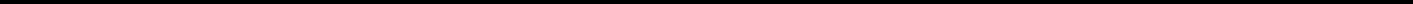 Student/parent/guardian hereby releases, discharge and absolves NYC DOE, P.S. 19 Asher Levy, Esther Yang, Super Happy Healthy Kids, Simple Healthy Living and its agents and employees of and from any and all liabilities and responsibility for any and all accidents and/or injuries students may sustain during promotion and/or class whether the same are caused by or attributed to the negligence, NYC DOE, P.S. 19 Asher Levy l, Esther Yang, Super Happy Healthy Kids, Simple Healthy Living, or the negligence of its agents and/or employees. The applicant/parent/guardian consents to the use of, and waives any compensation for all picture, media coverage, etc. by Esther Yang, Super Happy Healthy Kids, Simple Healthy Living or those designated by them. All fees are non-refundable and non-transferable. As a safety issue, we have the right to expel any child/family that is abusive to our participating kids and team members.Parent or Guardian: ___________________________________________________Date: ______________________Credit Card Information:Name on the Card:_________________________________________________________________________________Card Number: _____________________________________________________________________________________Address: ____________________________________________________________________________________________Zip Code: __________________ Phone: __________________ Email: __________________________________________Type of Card: _______________ Exp:____________ Security Code:_____________ Amount Total $___________* For weekly/monthly payment students, an automatic deduction per week or month will be charged to your credit/ debit      card until the end of the school year including school holidays. Authorization Signature: ______________________________________________________________________________Thank you! Wishing you and your family Good Health and Success.Program Options  Normal Pickup (5:00 PM)Extended Day Pick-up (5:45 PM)5 Days per Week$90 Paid Weekly*$387 Paid Monthly$150 Paid Weekly*$617 Paid Monthly4 Days per Week$80 Paid Weekly*$344 Paid Monthly$138 Paid Weekly$544 Paid Monthly3 Days per Week$70 Paid Weekly*$301 Paid Monthly$126 Paid Weekly$451 Paid Monthly2 Days per Week$60 Paid Weekly*$258 Paid Monthly1 Day per Week$40 Paid Weekly*$172 Paid Monthly*The weekly amount is a payment plan. So charges will be assessed even during weeks with school holidays.*The weekly amount is a payment plan. So charges will be assessed even during weeks with school holidays.*The weekly amount is a payment plan. So charges will be assessed even during weeks with school holidays.Administration and Equipment Fees$175 Registration$75 Karate Uniform (where applicable)$15 Service Fee for Declined Credit Card Transactions per incident